ZAWIADOMIENIE O REGATACH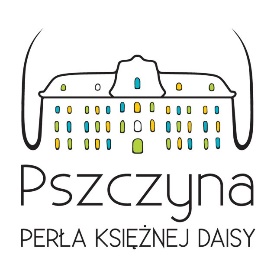 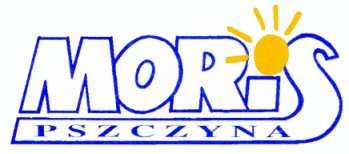 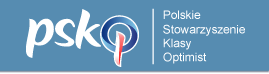 REGATY ŻEGLARSKIE O PUCHAR BURMISTRZA PSZCZYNY 
W KLASACH OPTIMIST A i B, LASER RADIAL i LASER 4.7 Organizator regat: Miejski Ośrodek Rekreacji i Sportu Pszczyna ul. Basztowa 4 , 43-200Tel. 664 748 103, e-mail: LZALUCKA@PSZCZYNA.plUrząd Miejski w Pszczynie ul. Rynek 2, 43-200 PszczynaWspółorganizator regat: Uczniowski Klub Żeglarski MORIS Pszczyna, ul. Ks. Piotra Skargi 44, 43-241 ŁąkaTermin i miejsce regat:  Regaty rozegrane zostaną w dniach 03.10-04.10.2020r. na Jeziorze Łąka na                           terenie Ośrodka Sportów Wodnych w Łące przy ul. Piotra Skargi 44.• Start do pierwszego wyścigu regat w dniu 03.10.2020 r. o godz. 11:00.Biuro Regat:Na terenie Ośrodka Sportów Wodnych w Łące przy ul. Piotra Skargi 44.Organizator zapewnia nieodpłatnie :  slipowanie, korzystanie z campingu, pryszniców, WC i toalet na terenie Ośrodka Sportów Wodnych, wyżywienie:     04.10.2020 (sobota) – śniadanie – szwedzki stół, kolacja – grill 05.10.2020 (niedziela) – śniadanie, obiad Istnieje możliwość zamówienia wyżywienia dla osób towarzyszących w cenie 40zł/os (koszt wyżywienia jednej osoby w okresie 04-05.10.2020).Regaty rozgrywane będą zgodnie z „przepisami” zdefiniowanymi w Przepisach Regatowych Żeglarstwa WS edycji 2017-2020 oraz zgodnie z Regulaminem PSKO, Zawiadomieniem o Regatach i Instrukcją Żeglugi.Regaty rozegrane zostaną w klasie: Optimist gr. A, gr. B, Laser Radial oraz Laser 4,7. Dla uznania regat za odbyte ustala się limit jachtów w poszczególnych klasach na 5 (pięć).Organizator posiada licencję PZŻ na organizowanie regat.  Zgłoszenia do regat: Wstępnych zgłoszeń należy dokonać mailowo (LZALUCKA@PSZCZYNA.PL) 
w terminie do 20.09.2020r. Zgłoszenia ostateczne przyjmowane będą w biurze zawodów w piątek (02.10) od 17.00 do 20.00 oraz w sobotę (03.10) od 7.30 do 10.00.  Podczas procedury zgłoszeniowej w miejscu regat, obowiązuje posiadanie następujących dokumentów: • aktualne badanie lekarza sportowego; • licencja sportowa • ubezpieczenie OC zgodne z wytycznymi PZŻ • certyfikat lub świadectwo pomiarowe zgłaszanego jachtu z ustalonym numerem klasowym; • licencja PZŻ na reklamowanie indywidualne (jeśli dotyczy). • potwierdzenie zapłaty składek do PSKL, PSKOProgram Regat:Instrukcja Żeglugi i ew. komunikaty dostępne będą na stronie: http://www.regaty.moris.pszczyna.pl/; http://www.moris.pszczyna.pl/ oraz po zgłoszeniu się zawodników do regat. Opłata startowa: 80zł  płatna przy zgłoszeniu w biurze zawodów. Pomiary i ważenie jachtów: Pomiary kontrolne sprzętu i wyposażenia bezpieczeństwa określonego przepisami regatowymi i klasowymi dokonane zostaną podczas regat.Otwarcie regat: Otwarcie regat odbędzie się w dniu 3 października 2020 o godzinie 10:00 na Ośrodku Sportów Wodnych w Łące. Wyścigi: Organizator planuje rozegranie 7 – miu wyścigów. W przypadku rozegrania więcej niż trzech wyścigów najgorszy zostanie odrzucony. 3 października 2020 start godzina 11:00 4 października 2020 start godzina 11:00starty do kolejnych wyścigów zgodnie z komunikatami Sędziego GłównegoWyniki: W wynikach ostatecznych nie będą klasyfikowani zawodnicy, którzy nie ukończyli żadnego wyścigu. Regaty zostaną uznane za odbyte po przeprowadzeniu przynajmniej jednego wyścigu. Protesty: Protesty muszą być sygnalizowane w momencie przekraczania linii mety. Protesty muszą być pisane na formularzach dostępnych w Biurze Regat dostarczone w ciągu 1 godziny po czasie ukończenia przez ostatni jacht ostatniego wyścigu dnia. Protesty będą rozpatrywane w przybliżeniu w kolejności ich otrzymania i możliwie najszybciej.     Zawiadomienie o protestach będzie wywieszone przed upływem 15 minut od zakończenia czasu przyjmowania protestów. Wszyscy zawodnicy zobowiązani są do sprawdzania, czy nie są wzywani jako strony lub  w charakterze świadków.Nagrody: Zwycięzcy poszczególnych klas otrzymują puchary i dyplomy Zawodnicy sklasyfikowani na miejscach II – III otrzymują puchary i dyplomy Optimist A – chłopcy/dziewczynyOptimist B - chłopcy/dziewczynyLaser 4.7 - chłopcy/dziewczynyLaser Radial - openPRAWA DO WIZERUNKU Zgłaszając się do regat zawodnik wyraża zgodę na bezpłatne wykorzystanie swego wizerunku przez organizatorów i sponsorów podczas zdjęć, filmów 
i innych reprodukcji w czasie trwania regat oraz we wszystkich materiałach dotyczących regat. Ponadto zawodnik zgłaszając się do regat wyraża zgodę na gromadzenie, przetwarzanie i wykorzystywanie danych osobowych w zakresie realizacji zadania publicznegoZASTRZEŻENIE ODPOWIEDZIALNOŚCI uczestniczą w regatach wyłącznie na własne ryzyko. Organizator nie przyjmuje żadnej odpowiedzialności za uszkodzenia sprzętu lub osób albo śmierci wynikłych w związku z udziałem w regatach – przed rozpoczęciem, podczas oraz po regatach. Żadna z czynności wykonana lub nie wykonana przez Organizatora nie zwalnia uczestników regat od ponoszenia odpowiedzialności za jakąkolwiek szkodę spowodowaną przez zawodnika lub jego jacht wynikającą z udziału  w regatach. Jachty startujące w regatach muszą posiadać widoczne oznakowanie identyfikacyjne 
w postaci numeru, nazwy umieszczonych na żaglu, burtach jachtu. Ubezpieczenie: zawodnicy muszą posiadać ważną na czas wyścigów polisę OC na kwotę 1 500 000,00 Euro obejmującą w swym zakresie zdarzenia wynikłe podczas wyścigów. Brak ważnej polisy OC będzie skutkował nie przyjęciem do regat.  Piątek (02.10.2020r.)1700 - 2000- biuro zawodówSobota (03.10.2020r.)730 - 100010151100- biuro zawodów- oficjalne otwarcie regat- start pierwszego wyściguNiedziela (04.10.2020r.)10001500- rozpoczęcie drugiego dnia regat- planowane zakończenie regat i wręczenie nagród